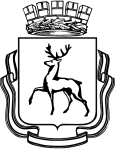 АДМИНИСТРАЦИЯ ГОРОДА НИЖНЕГО НОВГОРОДАДепартамент образованияМуниципальное бюджетное общеобразовательное учреждение«Школа №64»Комплектование МБОУ «Школа №64»на 2020 – 2021 учебный годДиректор МБОУ «Школа №64»                                                    Н.А.МеркуловаКлассыКоличество учащихсяПримечания          1а 261б 261в 272а 292б292в 303а 253б 264а 284б 295а285б266а286б297а257б278а258б219а249б1910а25Социально-экономический профиль 11а18        Химико-биологический профиль Всего классов:22570Средняя наполняемость по школе- 25.9